Технологическая карта урокаНа уроке применяются разные формы работы (индивидуальная, парная, групповая). Обучающиеся выполняют учебные действия по разработанному плану в процессе индивидуальной работы и работе в парах. Сделан акцент на практической значимости таких задач. Совместно с обучающимися был разработан план достижения поставленной цели (согласно теории поэтапного формирования учебных действий Гальперина).Правильность выполнения заданий проверяется с помощью самоконтроля по эталону и взаимоконтроля.Основная задача учителя по развитию функциональной грамотности сводится к формированию подходов к решению задач. На уроке представлена задача, отличная от текстовой, с информацией, представленной в различных формах (текста, таблицы), а также с использованием личного опыта.На уроке применяются исследовательские методы обучения, проблемное обучение, внутрипредметная и  межпредметная (окружающий мир, иностранный язык, математика, основы финансовой грамотности) интеграция.  Применялась нетрадиционная форма урока: урок в формате исследовательской деятельности с поиском экономии семейного бюджета на коммунальных платежах в том числе электроэнергии.         Исходя из того, что каждый обучающийся индивидуален, подготовлены дифференцированные задания для самого. Предложенное, в конце урока, домашнее задание носит дифференцированный характер.Подведение итогов урока, организованно с помощью рефлексии.  На уроке осуществляется контроль и самооценка деятельности обучающихся в соответствии с выбранными критериями. Каждый этап урока завершается регуляцией, самооценкой с помощью «Карты достижений».Наглядность представлена с учетом ведущего наглядно-образного мышления у обучающихся на уровне НОО. Работа в парахВнесите показания счетчика в таблицу.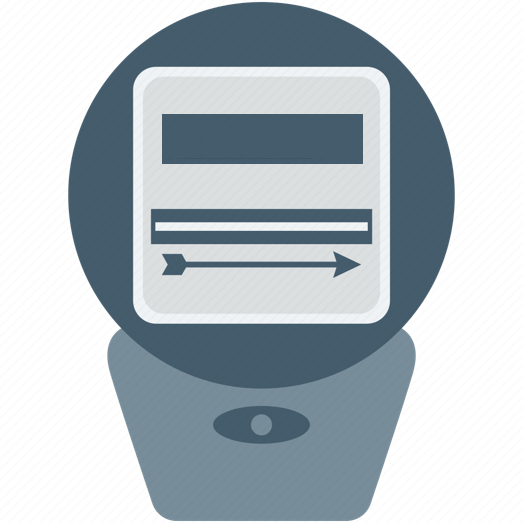 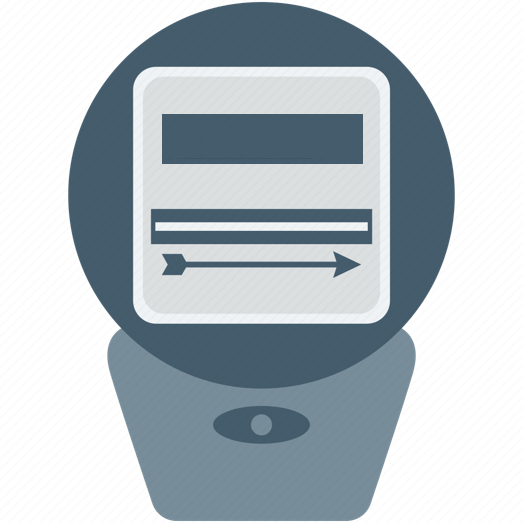 Рассчитайте стоимость электроэнергии в сентябре, если тариф – 3 руб.Работа в парахВнесите показания счетчика в таблицу.Рассчитайте стоимость электроэнергии в сентябре, если тариф – 3 руб.Заполни таблицу.В квартире, где проживает Вера Павловна со своей семьей, установлен прибор учета расхода горячей воды (счётчик). 1 марта счётчик показывал расход 838 кубических метров воды, а 1 апреля – 845 кубических метров. Какую сумму заплатит хозяйка за горячую воду за март, если цена 1 кубического литра воды составляет 79 рублей? Кубический метр – единица измерения объема. 1 куб. м=1000 лОтвет: _______________________________________________________________________Запиши выражения. 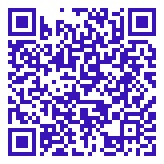 Сравни разные виды ламп. Заполни недостающие данные в таблице.Тариф/ставка за электроэнергию 3 руб. 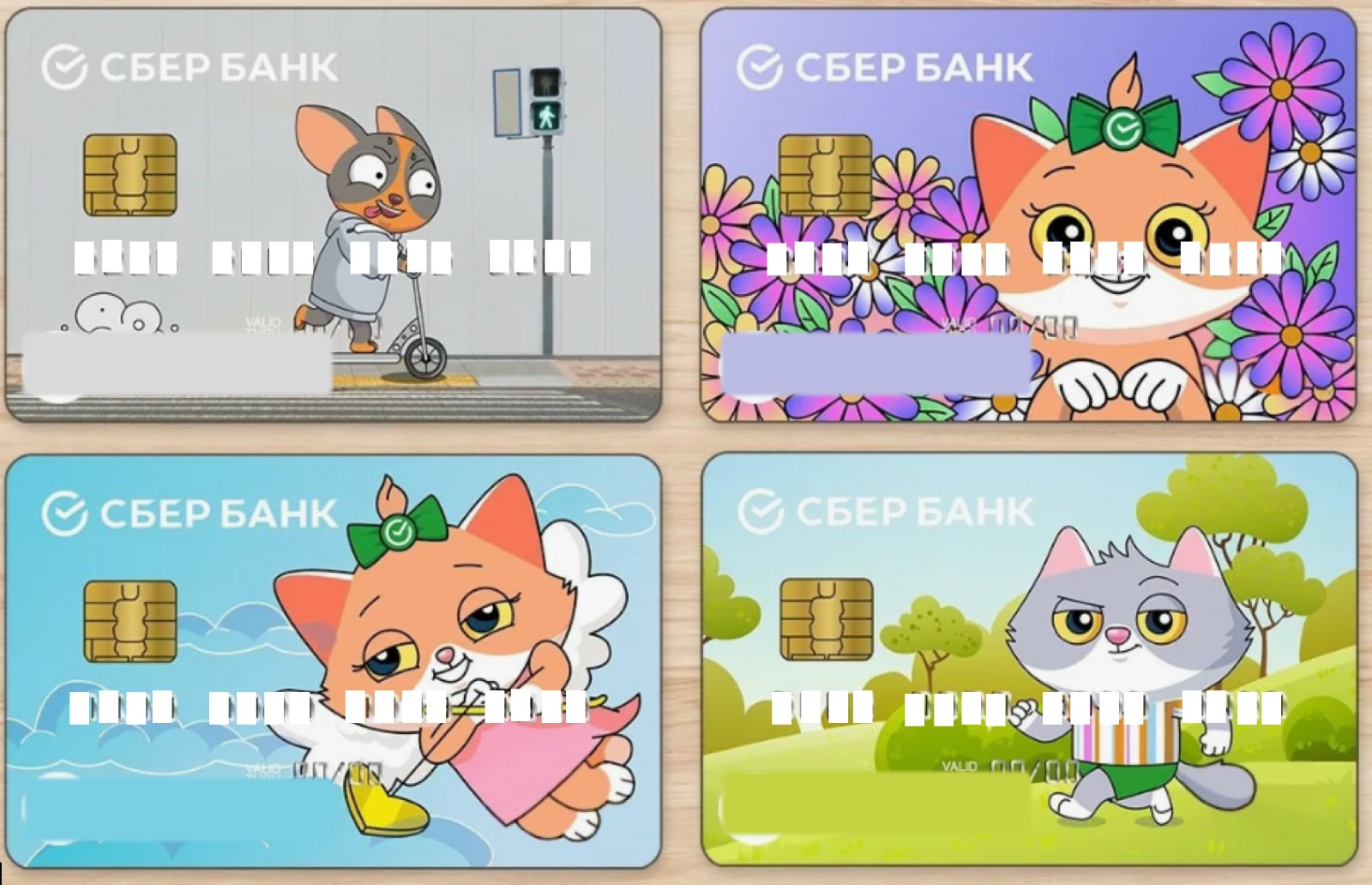 ПредметИнтегрированный урок «Математика и окружающий мир»Интегрированный урок «Математика и окружающий мир»Интегрированный урок «Математика и окружающий мир»Класс444Тема урокаЭкономия семейного бюджета на оплате коммунальных услуг (электроэнергии)Экономия семейного бюджета на оплате коммунальных услуг (электроэнергии)Экономия семейного бюджета на оплате коммунальных услуг (электроэнергии)Образовательная цель на урок (цель ученика)Научиться применять знания о числах, которые больше 1000 при выполнении арифметических действий и при решении практических задачНаучиться применять знания о числах, которые больше 1000 при выполнении арифметических действий и при решении практических задачНаучиться применять знания о числах, которые больше 1000 при выполнении арифметических действий и при решении практических задачПедагогическая цель на урок (цель учителя)Закреплять умение решать задачи, работать с величинами, совершенствовать вычислительные навыки, при решении задач по функциональной грамотности Закреплять умение решать задачи, работать с величинами, совершенствовать вычислительные навыки, при решении задач по функциональной грамотности Закреплять умение решать задачи, работать с величинами, совершенствовать вычислительные навыки, при решении задач по функциональной грамотности Личностно-значимая проблемаОсознавать необходимость математических вычислений в жизни и экономичном использовании электроэнергии и других ресурсовОсознавать необходимость математических вычислений в жизни и экономичном использовании электроэнергии и других ресурсовОсознавать необходимость математических вычислений в жизни и экономичном использовании электроэнергии и других ресурсовНеобходимое оборудованиемультимедийное оборудование (компьютер, проектор, экран, колонки)мультимедийное оборудование (компьютер, проектор, экран, колонки)мультимедийное оборудование (компьютер, проектор, экран, колонки)Учебно-методическое оснащениедля учителя: презентация, иллюстративный материалдля обучающихся: рабочие листы, конверты с заданиямидля учителя: презентация, иллюстративный материалдля обучающихся: рабочие листы, конверты с заданиямидля учителя: презентация, иллюстративный материалдля обучающихся: рабочие листы, конверты с заданиямиМетоды и формы обученияМетоды: частично-поисковый, системно-деятельностнойФормы: фронтальная, парная, индивидуальная работаМетоды: частично-поисковый, системно-деятельностнойФормы: фронтальная, парная, индивидуальная работаМетоды: частично-поисковый, системно-деятельностнойФормы: фронтальная, парная, индивидуальная работаОсновные понятияСемейный бюджет, коммунальные платежи, экономия, электроэнергия, квитанция, таблицаСемейный бюджет, коммунальные платежи, экономия, электроэнергия, квитанция, таблицаСемейный бюджет, коммунальные платежи, экономия, электроэнергия, квитанция, таблицаПланируемые результаты освоения содержания урокаЛичностныеМетапредметныеПредметныеПланируемые результаты освоения содержания урока—осознавать необходимость изучения математики для адаптации к жизненным ситуациям, для развития общей культуры человека; —применять правила совместной деятельности со сверстниками, проявлять способность договариваться;—применять математику для решения практических задач в повседневной жизни;—оценивать практические и учебные ситуации с точки зрения возможности применения математики для рационального и эффективного решения учебных и жизненных проблем;—пользоваться разнообразными информационными средствами для решения предложенных и самостоятельно выбранных учебных проблем, задачПознавательные УУД: —применять базовые логические универсальные действия: сравнение, анализ, обобщение;—понимать и адекватно использовать математическую терминологию;—находить и использовать для решения учебных задач текстовую, графическую информацию в разных источниках информационной среды;—читать, интерпретировать графически представленную информацию;—представлять информацию в заданной форме (дополнять таблицу)Регулятивные УУД: —планировать этапы предстоящей работы, определять последовательность учебных действий;—осуществлять контроль процесса и результата своей деятельности; объективно оценивать их;—участвовать в совместной деятельности: распределять работу в паре; —осуществлять совместный контроль и оценку выполняемых действийКоммуникативные УУД: —строить логическое рассуждение;—объяснять полученный ответ с использованием изученной терминологии;—задавать вопросы, высказывать суждения, приводить доказательства своей правоты, проявлять этику общения—выполнять арифметические действия с многозначными числами;—использовать при решении задач единицы времени;—решать текстовые задачи в 1—3 действия, выполнять преобразование заданных величин;—решать практические задачи, связанные с повседневной жизнью, находить недостающую информацию (из таблиц, схем), находить и оценивать различные способы решения;—формулировать утверждение (вывод), строить логические рассуждения;—извлекать и использовать для выполнения заданий и решения задач информацию, представленную в таблицах с данными о реальных процессах и явлениях окружающего мира, в предметах повседневной жизни;—заполнять данными предложенную таблицу;—выбирать рациональное решение.Этапы занятияДеятельность учителяДеятельность обучающихсяВРЕМЯОрганизационный момент, мотивация- Здравствуйте, ребята!- Сегодня для нас непривычная обстановка, этот урок мы проведем вместе. - Поприветствуем наших гостей (экспертов), повернитесь и улыбнитесь им. - Спасибо, присаживайтесь на свои места.- Кто любит смотреть мультфильмы? Порой, мы тоже смотрим мультики, есть много мультфильмов, очень часто они заставляют нас над чем-то задуматься. 2Актуализация знаний учащихся- Кто узнает героев? Из какого мультфильма? - Предлагаем посмотреть фрагмент из знакомого всем мультфильма. Подумайте, какая проблема есть в этом сюжете?https://drive.google.com/file/d/151uJ1k7FZa0MLxfbNfHNelBqh3Q9naHp/view- Чем занимались герои мультфильма?- Как они это делали?- Все верно! А что такое экономия? Для чего люди экономят?/экономите ли вы?- Сегодня на уроке мы обязательно поговорим об экономии семейного бюджета.- Откуда семья узнает сумму, необходимую заплатить за коммунальные услуги? - Именно так, а кто хоть раз видел квитанцию за КУ? - А смогли ли разобраться в этих записях?- Какую цель поставим на урок?- «Новое Простоквашино» (смотрят мультфильм)- Экономили деньги.-Выключали свет …- Экономия – бережное, экономичное  использование чего-либо. Чтобы что-то купить.- В почтовый ящик приходят квитанции. - Да/нет, там много значений.- Научиться читать квитанцию.1,5+2+4=7,5Целеполагание - Сегодня на уроке мы научимся извлекать информацию из квитанции. - Какие задачи поставим себе на урок?- Попробуйте сформулировать тему нашего урока.- Символом бюджета семьи будет банковская карта. Достаньте ее из конверта.- А у кого есть своя детская банковская карта? - Какие данные есть на карте?- На карте частично есть код, это дата (день и месяц) «19 02»  номер вашей школы «66», класс «4». Остальной код мы составим и запишем в течение урока, когда будем отмечать свои достижения. - Для начала, подпишем карту. Вспомните, особенности подписи ФИ банковской карты. - Достаньте из конверта квитанцию за КУ. - Рассмотрите квитанцию, кто хозяин этой квартиры? - По какому адресу находится эта квартира? - За какой месяц эта квитанция?- Определим, что включает в себя плата за коммунальные услуги (прикрепляем карточки на доску)-Каких данных не хватает в нашей квитанции?- Подумаем, сколько мы должны заплатить за содержание жилья? Какие данные известны?- Тариф – цена за единицу. Кол-во объемов – сколько потратили.- Выведем формулу.Тариф*кол-во потребления= сумма - Как найти стоимость содержания жилья за 1 месяц?- Самостоятельно рассчитайте остальные услуги по тому же способу.-Проверим правильность вычислений и оценим свою работу.- Сколько заплатили за содержание жилья?- Сколько заплатили за отопление?- Сколько заплатили за ХВС?- Сколько заплатили за ГВС?- Сколько заплатили за домофон?- Оценим свою работу на этом этапе урока. сосчитайте сколько задач вы решили правильно. Если вы решили все 5 задач, то поставим цифру 5 (сколько верно решеных задач, такую цифру и ставите)-Какую услугу рассчитать не удалось? Почему?-Как узнать, сколько ЭЭ израсходовано в месяц? Откуда в нашей квитанции берется количество объемов потребления? - Оплата за КУ производится согласно показаниям счётчика – это прибор для измерения расхода электроэнергии. Обычно он установлен в подъезде, и скорее всего вы их видели.-Рассчитаем в парах плату за израсходованную электроэнергию. - Сколько ЭЭ было израсходовано за сентябрь? Найдите сколько семья заплатила за ЭЭ в сентябре?Предыдущие показания счетчика 10008 кВт*чТекущие показания счетчика 10208 кВт*ч, тариф 3руб.(10208-10008)* 3=600 руб- Оцените работу в парах. Если вы правильно нашли количество ЭЭ и ее стоимость, поставьте на карту «2». Если вы допустили одну вычислительную ошибку – «1», если 2 ошибки  - «0». - Найдем, сколько всего семья должна заплатить за КУ в сентябре, вычислите в парах?- Оцените работу. Если вы правильно нашли сумму, поставьте на карту «1». Если вы допустили вычислительную ошибку – «0». - В начале урока мы с вами смотрели отрывок из м/ф «Простоквашино». Сейчас нам встретятся маленькие человечки, которые живут внутри электрических приборов. Поможем им в их нелегком деле. Для этого прошу вас встать. (2 прибора)Физминутка (Фиксики «Помогатор»)- Какая коммунальная услуга дорогая?- Мы не можем сэкономить на этой услуге, так как потребляемый объем зависит от площади квартиры.- Посмотрим еще. На какую КУ семья тратит больше? - Объединитесь в группы по 4 человека. Скрепите руки домиком. 1 способ записывает участник, на которого указывает стрелка с фразой участник 1, 2 способ записывает участник, на которого указывает стрелка с фразой участник 2 и так далее. Если кто-то затрудняется, то команда приходит на помощь. На обсуждение и заполнение 1 минута.- Какие способы экономии ЭЭ вы записали?-Посчитайте сколько способов ЭЭ вы написали работая в группе. Запишите это число в номер карты. - Посмотрим небольшое видео. Какие способы экономии ЭЭ мы не назвали?https://www.youtube.com/watch?v=j0Lx2BaRBos&ab_channel=%D0%92%D1%81%D0%B5%D0%BE%D0%B1%D1%8D%D0%BB%D0%B5%D0%BA%D1%82%D1%80%D0%BE%D1%8D%D0%BD%D0%B5%D1%80%D0%B3%D0%B8%D0%B8- Какие способы экономии ЭЭ вы не назвали?- Одним из эффективных способов экономии ЭЭ считается использование специальных ламп.- Достаньте из конверта зеленые карточки.  - Какие виды ламп будем сравнивать?- Узнали ли вы лампы из своего дома?- Какая из ламп дороже?- У какого вида ламп срок службы больше всего?- Во сколько раз срок службы энергосберегающей лампы больше, чем лампы накаливания?- Пока горит 1 энергосберегающая лампочка, мы поменяем 8 ламп накаливания.- Сколько рублей при этом потратим на лампы накаливания?- Сделайте вывод, с какими лампами в доме получится экономить семейный бюджет. - Помните, экономя ЭЭ, вы экономите семейный бюджет, а также заботитесь об экологии нашей планеты.- В 2005 году была организована акция «Большой щелчок», смысл который заключался в отключении света на один час. Тем самым жителей нашей планеты хотели привлечь к проблеме экономного использования ЭЭ. - Но в 2006 ее изменили на «Час Земли», чтобы обратить внимание на все экологические проблемы планеты. - В 2024 году акция «час Земли» состоится 30 марта. В этот день на один час — с пол 8 до половины 10 вечера — выключается свет в знак привлечения внимания к экологическим проблемам нашей планеты.- Вернемся к карте. Нам не хватает последней цифры в номере карты. Сейчас мы просим вас вспомнить весь урок и оценить себя по следующим критериям. - Что поставить итоговую отметку за урок, вам необходимо посчитать количество баллов, которые вы записали самостоятельно. Оценим себя по критериям. 12-11 – 510-9 -48-7 -3 6 и менее - 2 - Эта ваша итоговая отметка за урок.Узнать как составляется квитанция? Откуда берутся данные (числа, значения)?Проанализировать информацию в квитанции с целью экономии семейного бюджета. - Экономия семейного бюджета на коммунальных услугах.(достают карту)- Номер, название банка, фамилия, чип и код, который нельзя никому говорить. - Фамилия и имя пишутся на английском языке. (подписывают карту)(достают квитанцию)- Сидорова Вера Павловна.- ул. Авиационная, 6-555.- Сентябрь. (называют КУ)- холодное водоснабжение,- горячее водоснабжение,- водоотведение,- отопление,- электроснабжение,- газоснабжение.- Нам неизвестно, сколько заплатила семья за каждую КУ?-Тариф и кол-во объемов потребления.- 30*50…(рассчитывают стоимость услуг)- 1500 руб.- 0 руб.- 320 руб.- 160 руб.- 45 руб.(переносят результаты в номер карты)- ЭЭ, неизвестен объем потребления.- Посмотреть на счетчики.(работают в парах)(переносят результат в номер карты)-2625 руб.- Содержание жилья-ЭЭ- Выключать свет, если тебя нет в комнате. Меньше пользоваться эклектическими приборами и т.д. (подсчитывают ко-во способов, пишут число)- Энергосберегающая техника и лампы.(достают карточку)- Лампу накаливания и энергосберегающую.….- Энергосберегающая, 100 руб.- Энергосберегающей, 8000 часов.- В 8 раз- 20*8=160 руб.4+3+3+6+2=18Рефлексия- Подведем итог нашего урока.  Продолжите понравившеюся фразу.-Что вы расскажете своей семье об экономии?- Для чего нам необходимо в жизни выполнять расчеты ЭЭ и других коммунальных услуг? -Какие знания других уроков вам пригодились?- Сегодня на уроке мы узнали несколько новых понятий: КУ, ЭЭ, квитанция, счетчик. А какие способы оплаты квитанции вы знаете? Как оплачивают КУ ваши родители?- Ребята, мы благодарим вас за урок, очень надеемся, что знания, полученные сегодня на уроке пригодятся в вашей жизни. - Я узнал …- Теперь я могу …- Было интересно …- Было трудно …- Я попробую…- Урок дал мне для жизни …- Для того, чтобы экономно использовать ресурсы, экономить семейный бюджет.- Умение пописывать ФИ на карте - с урока английского языка. С урока окружающего мира знания об электрической энергии. С математики умение выполнять расчеты.- Можно прийти в банк, специальный терминал или оплатить по Qr-коду через мобильное приложение. Мои родители заходят в мобильное приложение, сканируют код и производят оплату.Домашнее задание - Ребята, дома мы предлагаем записать способы экономии воды.А также решить задачу с экономией воды и семейного бюджета.- Спасибо за урок, мы были рады познакомиться с вами!Показания счетчикаПоказания счетчика Объем (расход) электроэнергииТарифСумма к оплатетекущиепредыдущие Объем (расход) электроэнергииТарифСумма к оплатеЭлектроэнергияПоказания счетчикаПоказания счетчика Объем (расход) электроэнергииТарифСумма к оплатетекущиепредыдущие Объем (расход) электроэнергииТарифСумма к оплатеЭлектроэнергияПоказания счетчикаПоказания счетчикаРасход водыТарифСумма к оплатетекущиепредыдущиеРасход водыТарифСумма к оплатеГВСМаша во время приема душа тратит 20 л воды. Сколько литров воды она потратит за неделю, если каждый день будет расходовать такое же количество воды? Во время умывания и читки зубов Петя расходует 12 литров воды в день. Сколько л воды он потратит за неделю? Если во время чистки зубов не держать кран все время открытым, то можно экономить по 8 литров воды в день. Сколько литров воды сэкономит Люба во время умывания и чистки зубов, за неделю? Считается, что посудомоечная машина расходует в 3 раза меньше воды, чем человек, который моет посуду вручную. Сколько израсходует воды посудомоечная машина, если человек потратит 63 литра? Запиши способы экономии воды.УК «Умный дом»Адрес: ул. Авиационная д. 6, кв.555Собственник: Сидорова Вера ПавловнаЛС № 9000658714Месяц: Сентябрь 2023Оплатить до: 10.10.2023Площадь (общая/жилая, кв. м.) – 50 кв. м.Количество комнат – 3 Собственность частнаяПроживающих – 3Дом – не газифицированУслугаЕд. измеренияКол-во объемов потребленияТариф/ставка, руб.Начислено за расчетный месяцНачислено за расчетный месяц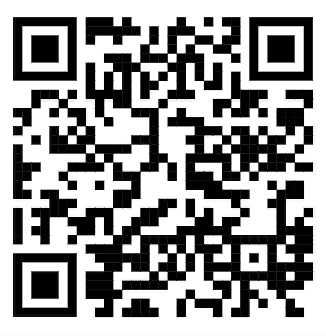 ул. Авиационная д. 6, кв.555ЛС № 9000658714Показания за: Сентябрь 2023УК «Умный дом»Адрес: ул. Авиационная д. 6, кв.555Собственник: Сидорова Вера ПавловнаЛС № 9000658714Месяц: Сентябрь 2023Оплатить до: 10.10.2023Площадь (общая/жилая, кв. м.) – 50 кв. м.Количество комнат – 3 Собственность частнаяПроживающих – 3Дом – не газифицированУслугаЕд. измеренияКол-во объемов потребленияТариф/ставка, руб.суммапериодул. Авиационная д. 6, кв.555ЛС № 9000658714Показания за: Сентябрь 2023УК «Умный дом»Адрес: ул. Авиационная д. 6, кв.555Собственник: Сидорова Вера ПавловнаЛС № 9000658714Месяц: Сентябрь 2023Оплатить до: 10.10.2023Площадь (общая/жилая, кв. м.) – 50 кв. м.Количество комнат – 3 Собственность частнаяПроживающих – 3Дом – не газифицированСодержание жильяКв.м503009.2023ул. Авиационная д. 6, кв.555ЛС № 9000658714Показания за: Сентябрь 2023УК «Умный дом»Адрес: ул. Авиационная д. 6, кв.555Собственник: Сидорова Вера ПавловнаЛС № 9000658714Месяц: Сентябрь 2023Оплатить до: 10.10.2023Площадь (общая/жилая, кв. м.) – 50 кв. м.Количество комнат – 3 Собственность частнаяПроживающих – 3Дом – не газифицированОтоплениеГкал0180009.2023ул. Авиационная д. 6, кв.555ЛС № 9000658714Показания за: Сентябрь 2023УК «Умный дом»Адрес: ул. Авиационная д. 6, кв.555Собственник: Сидорова Вера ПавловнаЛС № 9000658714Месяц: Сентябрь 2023Оплатить до: 10.10.2023Площадь (общая/жилая, кв. м.) – 50 кв. м.Количество комнат – 3 Собственность частнаяПроживающих – 3Дом – не газифицированХВСКуб.м84009.2023ул. Авиационная д. 6, кв.555ЛС № 9000658714Показания за: Сентябрь 2023УК «Умный дом»Адрес: ул. Авиационная д. 6, кв.555Собственник: Сидорова Вера ПавловнаЛС № 9000658714Месяц: Сентябрь 2023Оплатить до: 10.10.2023Площадь (общая/жилая, кв. м.) – 50 кв. м.Количество комнат – 3 Собственность частнаяПроживающих – 3Дом – не газифицированГВСКуб.м44009.2023ул. Авиационная д. 6, кв.555ЛС № 9000658714Показания за: Сентябрь 2023УК «Умный дом»Адрес: ул. Авиационная д. 6, кв.555Собственник: Сидорова Вера ПавловнаЛС № 9000658714Месяц: Сентябрь 2023Оплатить до: 10.10.2023Площадь (общая/жилая, кв. м.) – 50 кв. м.Количество комнат – 3 Собственность частнаяПроживающих – 3Дом – не газифицированДомофонЕд.14509.2023ул. Авиационная д. 6, кв.555ЛС № 9000658714Показания за: Сентябрь 2023УК «Умный дом»Адрес: ул. Авиационная д. 6, кв.555Собственник: Сидорова Вера ПавловнаЛС № 9000658714Месяц: Сентябрь 2023Оплатить до: 10.10.2023Площадь (общая/жилая, кв. м.) – 50 кв. м.Количество комнат – 3 Собственность частнаяПроживающих – 3Дом – не газифицированЭлектроэнергиякВт309.2023ул. Авиационная д. 6, кв.555ЛС № 9000658714Показания за: Сентябрь 2023УК «Умный дом»Адрес: ул. Авиационная д. 6, кв.555Собственник: Сидорова Вера ПавловнаЛС № 9000658714Месяц: Сентябрь 2023Оплатить до: 10.10.2023Площадь (общая/жилая, кв. м.) – 50 кв. м.Количество комнат – 3 Собственность частнаяПроживающих – 3Дом – не газифицированЗадолженность на 01.09.2023, руб.: 5585	        Платежи 01.08. - 31.09.2023, руб.: 5585        Последний платеж: 03.09.2023Всего к оплате:        рубЗадолженность на 01.09.2023, руб.: 5585	        Платежи 01.08. - 31.09.2023, руб.: 5585        Последний платеж: 03.09.2023Всего к оплате:        рубЗадолженность на 01.09.2023, руб.: 5585	        Платежи 01.08. - 31.09.2023, руб.: 5585        Последний платеж: 03.09.2023Всего к оплате:        рубЗадолженность на 01.09.2023, руб.: 5585	        Платежи 01.08. - 31.09.2023, руб.: 5585        Последний платеж: 03.09.2023Всего к оплате:        рубЗадолженность на 01.09.2023, руб.: 5585	        Платежи 01.08. - 31.09.2023, руб.: 5585        Последний платеж: 03.09.2023Всего к оплате:        рубЗадолженность на 01.09.2023, руб.: 5585	        Платежи 01.08. - 31.09.2023, руб.: 5585        Последний платеж: 03.09.2023Всего к оплате:        рубул. Авиационная д. 6, кв.555ЛС № 9000658714Показания за: Сентябрь 2023.   .   .   .   .   .   ул. Авиационная д. 6, кв.555ЛС № 9000658714Показания за: Сентябрь 2023Вид лампыСредняя ценаСрок службыПотребление электроэнергии за 1 годЛампа накаливания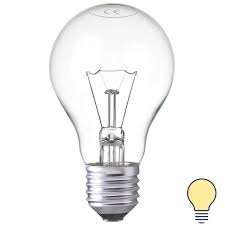 20 руб.1000 часов150 кВтЭнергосберегающая лампа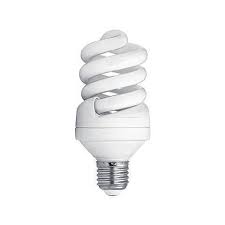 100 руб.8000 часов40 кВтВид лампыСредняя ценаСрок службыПотребление за 1 годРасходы на электроэнергию за 1 год Лампа накаливания20 руб.1000 часов150 кВт450 руб.Энергосберегающая лампа100 руб.8000 часов40 кВт120 руб.Светодиодная лампа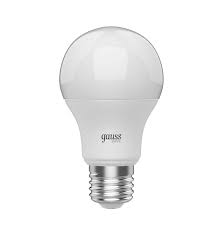 180 руб.30000 часов22 кВт66 руб.Вид лампыСредняя ценаСрок службыПотребление за 1 годРасходы на электроэнергию за 1 год Лампа накаливания20 руб.1000 часов150 кВт________ Энергосберегающая лампа100 руб.8000 часов40 кВт________Светодиодная лампа180 руб.30000 часов22 кВт________ 